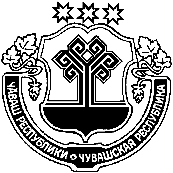 О признании утратившими силу некоторых постановленийВ соответствии с постановлением Правительства Российской Федерации от 29.12.2018 №1730 «Об утверждении особенностей возмещения вреда, причиненного лесам и находящимся в них природным объектам вследствие нарушения лесного законодательства», Законом Чувашской Республики от 29.03.2022 № 22 «О преобразовании муниципальных образований Красночетайского района Чувашской Республики и о внесении изменений в Закон Чувашской Республики "Об установлении границ муниципальных образований Чувашской Республики и наделении их статусом городского, сельского поселения, муниципального района, муниципального округа и городского округа» и решения Собрания депутатов Красночетайского муниципального округа Чувашской Республики от 16.12.2022 № С-5/3 «О вопросах правопреемства» администрация Красночетайского муниципального округа Чувашской Республики постановляет:Признать утратившими силу:постановление администрации Большеатменского сельского поселения Красночетайского района Чувашской Республики от 20.07.2018 г. № 30 «Об утверждении цены и нормативов затрат, которые непосредственно связаны с выращиванием деревьев и кустарников, а также уходом за ними до возраста уничтоженных или поврежденных»;постановление администрации Атнарского сельского поселения Красночетайского района Чувашской Республики от 21.08.2018 г. № 43 «Об утверждении цены и нормативов затрат, которые непосредственно связаны с выращиванием деревьев и кустарников, а также уходом за ними до возраста уничтоженных или поврежденных»;постановление администрации Хозанкинского сельского поселения Красночетайского района Чувашской Республики от 18.07.2018 г. № 45 «Об утверждении цены и нормативов затрат, которые непосредственно связаны с выращиванием деревьев и кустарников, а также уходом за ними до возраста уничтоженных или поврежденных»;постановление администрации Староатайского сельского поселения Красночетайского района Чувашской Республики от 06.07.2018 г. № 32 «Об утверждении цены и нормативов затрат, которые непосредственно связаны с выращиванием деревьев и кустарников, а также уходом за ними до возраста уничтоженных или поврежденных»;постановление администрации Испуханского сельского поселения Красночетайского района Чувашской Республики от 25.06.2018 г. № 21 «Об утверждении цены и нормативов затрат, которые непосредственно связаны с выращиванием деревьев и кустарников, а также уходом за ними до возраста уничтоженных или поврежденных»;постановление администрации Штанашского сельского поселения Красночетайского района Чувашской Республики от 31.05.2018 г. № 23 «Об утверждении цены и нормативов затрат, которые непосредственно связаны с выращиванием деревьев и кустарников, а также уходом за ними до возраста уничтоженных или поврежденных»;Настоящее постановление вступает в силу после опубликования в информационном издании «Вестник Красночетайского муниципального округа».Глава Красночетайскогомуниципального округа                                                                          И.Н. МихопаровПодготовил:Главный специалист-экспертотдела правового обеспечения                                                           В.В. МихеевЧĂВАШ РЕСПУБЛИКИХĔРЛĔ ЧУТАЙ МУНИЦИПАЛЛӐ ОКРУГӖН   АДМИНИСТРАЦИЙĕЧУВАШСКАЯ РЕСПУБЛИКА АДМИНИСТРАЦИЯ  КРАСНОЧЕТАЙСКОГО МУНИЦИПАЛЬНОГО ОКРУГАЙ Ы Ш Ӑ Н У 29.03.2024      262  №Хĕрлĕ Чутай салиПОСТАНОВЛЕНИЕ29.03.2024   № 262 село Красные Четаи